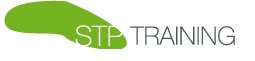 Signatura tutor/a legal: En compliment del que disposa la Llei Orgànica 15/1999 de 13 de desembre de protecció de Dades de Caràcter Personal (LOPD), l’ informem que les seves dades seran incorporades al fitxer NET TRAINING,  titularitat     de Soluciones    Tecno-Profesionales S.L, amb la finalitat de prestar els serveis  contractats. L’interessat presta el seu consentiment exprés al   tractament de   les dades de caràcter personal facilitades i recopilades durant la prestació del servei, així com a la cessió dels drets d’imatge que es derivin   de la dita prestació. L’interessat té el dret d’accedir, rectificar, cancel·lar i oposar-se al tractament de les seves dades amb aquesta finalitat, comunicant-ho   per escrit a Soluciones Tecno-Profesionales S.L, a l’adreça de C/ Prat de la Riba, nº 1 08840 Viladecans.FULL   INSCRIPCIÓ   EXTRA-ESCOLAR   ANGLÈSCODI ALUMNE/ACODI ALUMNE/ACODI ALUMNE/ACODI ALUMNE/ACODI ALUMNE/ACODI ALUMNE/ACODI ALUMNE/ACODI ALUMNE/ACODI ALUMNE/ACODI ALUMNE/ACODI ALUMNE/AFULL   INSCRIPCIÓ   EXTRA-ESCOLAR   ANGLÈSCODI CURSCODI CURSCODI CURSCODI CURSCODI CURSCODI CURSCODI CURSCODI CURSCODI CURSCODI CURSCODI CURSFULL   INSCRIPCIÓ   EXTRA-ESCOLAR   ANGLÈSDATA INFORMACIÓDATA INFORMACIÓDATA INFORMACIÓDATA INFORMACIÓDATA INFORMACIÓDATA INFORMACIÓDATA INFORMACIÓDATA INFORMACIÓDATA INFORMACIÓDATA INFORMACIÓDATA INFORMACIÓFULL   INSCRIPCIÓ   EXTRA-ESCOLAR   ANGLÈSDADES PERSONALSDADES PERSONALSDADES PERSONALSDADES PERSONALSDADES PERSONALSDADES PERSONALSDADES PERSONALSDADES PERSONALSDADES PERSONALSDADES PERSONALSDADES PERSONALSDADES PERSONALSDADES PERSONALSDADES PERSONALSDADES PERSONALSDADES PERSONALSDADES PERSONALSDADES PERSONALSDADES PERSONALSDADES PERSONALSDADES PERSONALSDADES PERSONALSDADES PERSONALSDADES PERSONALSDADES PERSONALSDADES PERSONALSDADES PERSONALSDADES PERSONALSDADES PERSONALSDADES PERSONALSDADES PERSONALSFULL   INSCRIPCIÓ   EXTRA-ESCOLAR   ANGLÈSNom i cognoms alumne/aNom i cognoms alumne/aNom i cognoms alumne/aNom i cognoms alumne/aNom i cognoms alumne/aNom i cognoms alumne/aNom i cognoms alumne/aNom i cognoms alumne/aNom i cognoms alumne/aFULL   INSCRIPCIÓ   EXTRA-ESCOLAR   ANGLÈSAdreçaAdreçaAdreçaAdreçaAdreçaAdreçaAdreçaAdreçaAdreçaFULL   INSCRIPCIÓ   EXTRA-ESCOLAR   ANGLÈSC.P.C.P.C.P.C.P.C.P.C.P.C.P.C.P.C.P.PoblacióPoblacióPoblacióPoblacióPoblacióFULL   INSCRIPCIÓ   EXTRA-ESCOLAR   ANGLÈSData de naixementData de naixementData de naixementData de naixementData de naixementData de naixementData de naixementData de naixementData de naixementTelf. FixTelf. FixTelf. FixTelf. FixTelf. FixFULL   INSCRIPCIÓ   EXTRA-ESCOLAR   ANGLÈS                       DADES FAMILIARS                       DADES FAMILIARS                       DADES FAMILIARS                       DADES FAMILIARS                       DADES FAMILIARS                       DADES FAMILIARS                       DADES FAMILIARS                       DADES FAMILIARS                       DADES FAMILIARS                       DADES FAMILIARS                       DADES FAMILIARS                       DADES FAMILIARS                       DADES FAMILIARS                       DADES FAMILIARS                       DADES FAMILIARS                       DADES FAMILIARS                       DADES FAMILIARS                       DADES FAMILIARS                       DADES FAMILIARS                       DADES FAMILIARS                       DADES FAMILIARS                       DADES FAMILIARSFULL   INSCRIPCIÓ   EXTRA-ESCOLAR   ANGLÈSNom i cognoms pare/mareNom i cognoms pare/mareNom i cognoms pare/mareNom i cognoms pare/mareNom i cognoms pare/mareNom i cognoms pare/mareNom i cognoms pare/mareNom i cognoms pare/mareNom i cognoms pare/mareFULL   INSCRIPCIÓ   EXTRA-ESCOLAR   ANGLÈSTelf. pare/mareTelf. pare/mareTelf. pare/mareTelf. pare/mareTelf. pare/mareTelf. pare/mareTelf. pare/mareTelf. pare/mareTelf. pare/mareE-mail pare/mareE-mail pare/mareE-mail pare/mareE-mail pare/mareE-mail pare/mareFULL   INSCRIPCIÓ   EXTRA-ESCOLAR   ANGLÈSNom i cognoms pare/mareNom i cognoms pare/mareNom i cognoms pare/mareNom i cognoms pare/mareNom i cognoms pare/mareNom i cognoms pare/mareNom i cognoms pare/mareNom i cognoms pare/mareNom i cognoms pare/mareFULL   INSCRIPCIÓ   EXTRA-ESCOLAR   ANGLÈSTelf. pare/mareTelf. pare/mareTelf. pare/mareTelf. pare/mareTelf. pare/mareTelf. pare/mareTelf. pare/mareTelf. pare/mareTelf. pare/mareE-mail pare/mareE-mail pare/mareE-mail pare/mareE-mail pare/mareE-mail pare/mareFULL   INSCRIPCIÓ   EXTRA-ESCOLAR   ANGLÈS                                                                   DADES ESCOLA                                                                   DADES ESCOLA                                                                   DADES ESCOLA                                                                   DADES ESCOLA                                                                   DADES ESCOLA                                                                   DADES ESCOLA                                                                   DADES ESCOLA                                                                   DADES ESCOLA                                                                   DADES ESCOLA                                                                   DADES ESCOLA                                                                   DADES ESCOLA                                                                   DADES ESCOLA                                                                   DADES ESCOLA                                                                   DADES ESCOLA                                                                   DADES ESCOLA                                                                   DADES ESCOLA                                                                   DADES ESCOLA                                                                   DADES ESCOLA                                                                   DADES ESCOLA                                                                   DADES ESCOLA                                                                   DADES ESCOLA                                                                   DADES ESCOLA                                                                   DADES ESCOLA                                                                   DADES ESCOLA                                                                   DADES ESCOLA                                                                   DADES ESCOLA                                                                   DADES ESCOLA                                                                   DADES ESCOLA                                                                   DADES ESCOLA                                                                   DADES ESCOLA                                                                   DADES ESCOLAFULL   INSCRIPCIÓ   EXTRA-ESCOLAR   ANGLÈSCentre educatiuCentre educatiuCentre educatiuCentre educatiuCentre educatiuCurs escolar que faràCurs escolar que faràCurs escolar que faràCurs escolar que faràCurs escolar que faràCurs escolar que faràCurs escolar que faràFULL   INSCRIPCIÓ   EXTRA-ESCOLAR   ANGLÈSSoci AMPASoci AMPASoci AMPASoci AMPASoci AMPASi / NO Si / NO Si / NO Descompte per tenir germans Descompte per tenir germans Descompte per tenir germans Descompte per tenir germans Descompte per tenir germans Descompte per tenir germans Descompte per tenir germans Descompte per tenir germans SI / NOSI / NOSI / NOSI / NOPreu mensualPreu mensualPreu mensualPreu mensualPreu mensualPreu mensualPreu mensualFULL   INSCRIPCIÓ   EXTRA-ESCOLAR   ANGLÈS                                                            DADES CURS EXTRAESCOLAR                         *Omplir per l’acadèmia                                                            DADES CURS EXTRAESCOLAR                         *Omplir per l’acadèmia                                                            DADES CURS EXTRAESCOLAR                         *Omplir per l’acadèmia                                                            DADES CURS EXTRAESCOLAR                         *Omplir per l’acadèmia                                                            DADES CURS EXTRAESCOLAR                         *Omplir per l’acadèmia                                                            DADES CURS EXTRAESCOLAR                         *Omplir per l’acadèmia                                                            DADES CURS EXTRAESCOLAR                         *Omplir per l’acadèmia                                                            DADES CURS EXTRAESCOLAR                         *Omplir per l’acadèmia                                                            DADES CURS EXTRAESCOLAR                         *Omplir per l’acadèmia                                                            DADES CURS EXTRAESCOLAR                         *Omplir per l’acadèmia                                                            DADES CURS EXTRAESCOLAR                         *Omplir per l’acadèmia                                                            DADES CURS EXTRAESCOLAR                         *Omplir per l’acadèmia                                                            DADES CURS EXTRAESCOLAR                         *Omplir per l’acadèmia                                                            DADES CURS EXTRAESCOLAR                         *Omplir per l’acadèmia                                                            DADES CURS EXTRAESCOLAR                         *Omplir per l’acadèmia                                                            DADES CURS EXTRAESCOLAR                         *Omplir per l’acadèmia                                                            DADES CURS EXTRAESCOLAR                         *Omplir per l’acadèmia                                                            DADES CURS EXTRAESCOLAR                         *Omplir per l’acadèmia                                                            DADES CURS EXTRAESCOLAR                         *Omplir per l’acadèmia                                                            DADES CURS EXTRAESCOLAR                         *Omplir per l’acadèmia                                                            DADES CURS EXTRAESCOLAR                         *Omplir per l’acadèmia                                                            DADES CURS EXTRAESCOLAR                         *Omplir per l’acadèmia                                                            DADES CURS EXTRAESCOLAR                         *Omplir per l’acadèmia                                                            DADES CURS EXTRAESCOLAR                         *Omplir per l’acadèmia                                                            DADES CURS EXTRAESCOLAR                         *Omplir per l’acadèmia                                                            DADES CURS EXTRAESCOLAR                         *Omplir per l’acadèmia                                                            DADES CURS EXTRAESCOLAR                         *Omplir per l’acadèmia                                                            DADES CURS EXTRAESCOLAR                         *Omplir per l’acadèmia                                                            DADES CURS EXTRAESCOLAR                         *Omplir per l’acadèmia                                                            DADES CURS EXTRAESCOLAR                         *Omplir per l’acadèmia                                                            DADES CURS EXTRAESCOLAR                         *Omplir per l’acadèmiaFULL   INSCRIPCIÓ   EXTRA-ESCOLAR   ANGLÈSCurs Curs Curs FULL   INSCRIPCIÓ   EXTRA-ESCOLAR   ANGLÈSHorariHorariHorariFULL   INSCRIPCIÓ   EXTRA-ESCOLAR   ANGLÈS                                                                   DRETS D’IMATGE                                                                   DRETS D’IMATGE                                                                   DRETS D’IMATGE                                                                   DRETS D’IMATGE                                                                   DRETS D’IMATGE                                                                   DRETS D’IMATGE                                                                   DRETS D’IMATGE                                                                   DRETS D’IMATGE                                                                   DRETS D’IMATGE                                                                   DRETS D’IMATGE                                                                   DRETS D’IMATGE                                                                   DRETS D’IMATGE                                                                   DRETS D’IMATGE                                                                   DRETS D’IMATGE                                                                   DRETS D’IMATGE                                                                   DRETS D’IMATGE                                                                   DRETS D’IMATGE                                                                   DRETS D’IMATGE                                                                   DRETS D’IMATGE                                                                   DRETS D’IMATGE                                                                   DRETS D’IMATGE                                                                   DRETS D’IMATGE                                                                   DRETS D’IMATGE                                                                   DRETS D’IMATGE                                                                   DRETS D’IMATGE                                                                   DRETS D’IMATGE                                                                   DRETS D’IMATGE                                                                   DRETS D’IMATGE                                                                   DRETS D’IMATGE                                                                   DRETS D’IMATGE                                                                   DRETS D’IMATGEFULL   INSCRIPCIÓ   EXTRA-ESCOLAR   ANGLÈSSTP. Training disposa a Internet del lloc Web: www.stptraining.es, on informa i fa difusió de les seves activitats.En aquesta pàgina Web es poden publicar imatges en les que apareguin, individualment o en grup, alumnes realitzant les activitats esmentades. Donat que el dret a la pròpia imatge està reconegut en l’article 18.1 de la Constitució espanyola i regulat per la Llei 15/1999, de 13 de desembre, sobre el dret a l’honor, la intimitat personal i familiar i a la pròpia imatge, la direcció de STP. Training demana el consentiment  als pares o tutors legals per a poder publicar fotografies, tant en l’esmentada Web com en d’altres (facebook), on apareguin clarament identificables.AUTORITZO a què la imatge del meu fill/a pugui aparèixer en fotografies corresponents a activitats organitzades per STP. Training i ser publicades a la/es pàgina/es Web, com en d’altres.NO AUTORITZO a què la imatge del meu fill/a pugui aparèixer en fotografies corresponents a activitats organitzades per STP. Training i ser publicades a la/es pàgina/es Web, com en d’altres.STP. Training disposa a Internet del lloc Web: www.stptraining.es, on informa i fa difusió de les seves activitats.En aquesta pàgina Web es poden publicar imatges en les que apareguin, individualment o en grup, alumnes realitzant les activitats esmentades. Donat que el dret a la pròpia imatge està reconegut en l’article 18.1 de la Constitució espanyola i regulat per la Llei 15/1999, de 13 de desembre, sobre el dret a l’honor, la intimitat personal i familiar i a la pròpia imatge, la direcció de STP. Training demana el consentiment  als pares o tutors legals per a poder publicar fotografies, tant en l’esmentada Web com en d’altres (facebook), on apareguin clarament identificables.AUTORITZO a què la imatge del meu fill/a pugui aparèixer en fotografies corresponents a activitats organitzades per STP. Training i ser publicades a la/es pàgina/es Web, com en d’altres.NO AUTORITZO a què la imatge del meu fill/a pugui aparèixer en fotografies corresponents a activitats organitzades per STP. Training i ser publicades a la/es pàgina/es Web, com en d’altres.STP. Training disposa a Internet del lloc Web: www.stptraining.es, on informa i fa difusió de les seves activitats.En aquesta pàgina Web es poden publicar imatges en les que apareguin, individualment o en grup, alumnes realitzant les activitats esmentades. Donat que el dret a la pròpia imatge està reconegut en l’article 18.1 de la Constitució espanyola i regulat per la Llei 15/1999, de 13 de desembre, sobre el dret a l’honor, la intimitat personal i familiar i a la pròpia imatge, la direcció de STP. Training demana el consentiment  als pares o tutors legals per a poder publicar fotografies, tant en l’esmentada Web com en d’altres (facebook), on apareguin clarament identificables.AUTORITZO a què la imatge del meu fill/a pugui aparèixer en fotografies corresponents a activitats organitzades per STP. Training i ser publicades a la/es pàgina/es Web, com en d’altres.NO AUTORITZO a què la imatge del meu fill/a pugui aparèixer en fotografies corresponents a activitats organitzades per STP. Training i ser publicades a la/es pàgina/es Web, com en d’altres.STP. Training disposa a Internet del lloc Web: www.stptraining.es, on informa i fa difusió de les seves activitats.En aquesta pàgina Web es poden publicar imatges en les que apareguin, individualment o en grup, alumnes realitzant les activitats esmentades. Donat que el dret a la pròpia imatge està reconegut en l’article 18.1 de la Constitució espanyola i regulat per la Llei 15/1999, de 13 de desembre, sobre el dret a l’honor, la intimitat personal i familiar i a la pròpia imatge, la direcció de STP. Training demana el consentiment  als pares o tutors legals per a poder publicar fotografies, tant en l’esmentada Web com en d’altres (facebook), on apareguin clarament identificables.AUTORITZO a què la imatge del meu fill/a pugui aparèixer en fotografies corresponents a activitats organitzades per STP. Training i ser publicades a la/es pàgina/es Web, com en d’altres.NO AUTORITZO a què la imatge del meu fill/a pugui aparèixer en fotografies corresponents a activitats organitzades per STP. Training i ser publicades a la/es pàgina/es Web, com en d’altres.STP. Training disposa a Internet del lloc Web: www.stptraining.es, on informa i fa difusió de les seves activitats.En aquesta pàgina Web es poden publicar imatges en les que apareguin, individualment o en grup, alumnes realitzant les activitats esmentades. Donat que el dret a la pròpia imatge està reconegut en l’article 18.1 de la Constitució espanyola i regulat per la Llei 15/1999, de 13 de desembre, sobre el dret a l’honor, la intimitat personal i familiar i a la pròpia imatge, la direcció de STP. Training demana el consentiment  als pares o tutors legals per a poder publicar fotografies, tant en l’esmentada Web com en d’altres (facebook), on apareguin clarament identificables.AUTORITZO a què la imatge del meu fill/a pugui aparèixer en fotografies corresponents a activitats organitzades per STP. Training i ser publicades a la/es pàgina/es Web, com en d’altres.NO AUTORITZO a què la imatge del meu fill/a pugui aparèixer en fotografies corresponents a activitats organitzades per STP. Training i ser publicades a la/es pàgina/es Web, com en d’altres.STP. Training disposa a Internet del lloc Web: www.stptraining.es, on informa i fa difusió de les seves activitats.En aquesta pàgina Web es poden publicar imatges en les que apareguin, individualment o en grup, alumnes realitzant les activitats esmentades. Donat que el dret a la pròpia imatge està reconegut en l’article 18.1 de la Constitució espanyola i regulat per la Llei 15/1999, de 13 de desembre, sobre el dret a l’honor, la intimitat personal i familiar i a la pròpia imatge, la direcció de STP. Training demana el consentiment  als pares o tutors legals per a poder publicar fotografies, tant en l’esmentada Web com en d’altres (facebook), on apareguin clarament identificables.AUTORITZO a què la imatge del meu fill/a pugui aparèixer en fotografies corresponents a activitats organitzades per STP. Training i ser publicades a la/es pàgina/es Web, com en d’altres.NO AUTORITZO a què la imatge del meu fill/a pugui aparèixer en fotografies corresponents a activitats organitzades per STP. Training i ser publicades a la/es pàgina/es Web, com en d’altres.STP. Training disposa a Internet del lloc Web: www.stptraining.es, on informa i fa difusió de les seves activitats.En aquesta pàgina Web es poden publicar imatges en les que apareguin, individualment o en grup, alumnes realitzant les activitats esmentades. Donat que el dret a la pròpia imatge està reconegut en l’article 18.1 de la Constitució espanyola i regulat per la Llei 15/1999, de 13 de desembre, sobre el dret a l’honor, la intimitat personal i familiar i a la pròpia imatge, la direcció de STP. Training demana el consentiment  als pares o tutors legals per a poder publicar fotografies, tant en l’esmentada Web com en d’altres (facebook), on apareguin clarament identificables.AUTORITZO a què la imatge del meu fill/a pugui aparèixer en fotografies corresponents a activitats organitzades per STP. Training i ser publicades a la/es pàgina/es Web, com en d’altres.NO AUTORITZO a què la imatge del meu fill/a pugui aparèixer en fotografies corresponents a activitats organitzades per STP. Training i ser publicades a la/es pàgina/es Web, com en d’altres.STP. Training disposa a Internet del lloc Web: www.stptraining.es, on informa i fa difusió de les seves activitats.En aquesta pàgina Web es poden publicar imatges en les que apareguin, individualment o en grup, alumnes realitzant les activitats esmentades. Donat que el dret a la pròpia imatge està reconegut en l’article 18.1 de la Constitució espanyola i regulat per la Llei 15/1999, de 13 de desembre, sobre el dret a l’honor, la intimitat personal i familiar i a la pròpia imatge, la direcció de STP. Training demana el consentiment  als pares o tutors legals per a poder publicar fotografies, tant en l’esmentada Web com en d’altres (facebook), on apareguin clarament identificables.AUTORITZO a què la imatge del meu fill/a pugui aparèixer en fotografies corresponents a activitats organitzades per STP. Training i ser publicades a la/es pàgina/es Web, com en d’altres.NO AUTORITZO a què la imatge del meu fill/a pugui aparèixer en fotografies corresponents a activitats organitzades per STP. Training i ser publicades a la/es pàgina/es Web, com en d’altres.STP. Training disposa a Internet del lloc Web: www.stptraining.es, on informa i fa difusió de les seves activitats.En aquesta pàgina Web es poden publicar imatges en les que apareguin, individualment o en grup, alumnes realitzant les activitats esmentades. Donat que el dret a la pròpia imatge està reconegut en l’article 18.1 de la Constitució espanyola i regulat per la Llei 15/1999, de 13 de desembre, sobre el dret a l’honor, la intimitat personal i familiar i a la pròpia imatge, la direcció de STP. Training demana el consentiment  als pares o tutors legals per a poder publicar fotografies, tant en l’esmentada Web com en d’altres (facebook), on apareguin clarament identificables.AUTORITZO a què la imatge del meu fill/a pugui aparèixer en fotografies corresponents a activitats organitzades per STP. Training i ser publicades a la/es pàgina/es Web, com en d’altres.NO AUTORITZO a què la imatge del meu fill/a pugui aparèixer en fotografies corresponents a activitats organitzades per STP. Training i ser publicades a la/es pàgina/es Web, com en d’altres.STP. Training disposa a Internet del lloc Web: www.stptraining.es, on informa i fa difusió de les seves activitats.En aquesta pàgina Web es poden publicar imatges en les que apareguin, individualment o en grup, alumnes realitzant les activitats esmentades. Donat que el dret a la pròpia imatge està reconegut en l’article 18.1 de la Constitució espanyola i regulat per la Llei 15/1999, de 13 de desembre, sobre el dret a l’honor, la intimitat personal i familiar i a la pròpia imatge, la direcció de STP. Training demana el consentiment  als pares o tutors legals per a poder publicar fotografies, tant en l’esmentada Web com en d’altres (facebook), on apareguin clarament identificables.AUTORITZO a què la imatge del meu fill/a pugui aparèixer en fotografies corresponents a activitats organitzades per STP. Training i ser publicades a la/es pàgina/es Web, com en d’altres.NO AUTORITZO a què la imatge del meu fill/a pugui aparèixer en fotografies corresponents a activitats organitzades per STP. Training i ser publicades a la/es pàgina/es Web, com en d’altres.STP. Training disposa a Internet del lloc Web: www.stptraining.es, on informa i fa difusió de les seves activitats.En aquesta pàgina Web es poden publicar imatges en les que apareguin, individualment o en grup, alumnes realitzant les activitats esmentades. Donat que el dret a la pròpia imatge està reconegut en l’article 18.1 de la Constitució espanyola i regulat per la Llei 15/1999, de 13 de desembre, sobre el dret a l’honor, la intimitat personal i familiar i a la pròpia imatge, la direcció de STP. Training demana el consentiment  als pares o tutors legals per a poder publicar fotografies, tant en l’esmentada Web com en d’altres (facebook), on apareguin clarament identificables.AUTORITZO a què la imatge del meu fill/a pugui aparèixer en fotografies corresponents a activitats organitzades per STP. Training i ser publicades a la/es pàgina/es Web, com en d’altres.NO AUTORITZO a què la imatge del meu fill/a pugui aparèixer en fotografies corresponents a activitats organitzades per STP. Training i ser publicades a la/es pàgina/es Web, com en d’altres.STP. Training disposa a Internet del lloc Web: www.stptraining.es, on informa i fa difusió de les seves activitats.En aquesta pàgina Web es poden publicar imatges en les que apareguin, individualment o en grup, alumnes realitzant les activitats esmentades. Donat que el dret a la pròpia imatge està reconegut en l’article 18.1 de la Constitució espanyola i regulat per la Llei 15/1999, de 13 de desembre, sobre el dret a l’honor, la intimitat personal i familiar i a la pròpia imatge, la direcció de STP. Training demana el consentiment  als pares o tutors legals per a poder publicar fotografies, tant en l’esmentada Web com en d’altres (facebook), on apareguin clarament identificables.AUTORITZO a què la imatge del meu fill/a pugui aparèixer en fotografies corresponents a activitats organitzades per STP. Training i ser publicades a la/es pàgina/es Web, com en d’altres.NO AUTORITZO a què la imatge del meu fill/a pugui aparèixer en fotografies corresponents a activitats organitzades per STP. Training i ser publicades a la/es pàgina/es Web, com en d’altres.STP. Training disposa a Internet del lloc Web: www.stptraining.es, on informa i fa difusió de les seves activitats.En aquesta pàgina Web es poden publicar imatges en les que apareguin, individualment o en grup, alumnes realitzant les activitats esmentades. Donat que el dret a la pròpia imatge està reconegut en l’article 18.1 de la Constitució espanyola i regulat per la Llei 15/1999, de 13 de desembre, sobre el dret a l’honor, la intimitat personal i familiar i a la pròpia imatge, la direcció de STP. Training demana el consentiment  als pares o tutors legals per a poder publicar fotografies, tant en l’esmentada Web com en d’altres (facebook), on apareguin clarament identificables.AUTORITZO a què la imatge del meu fill/a pugui aparèixer en fotografies corresponents a activitats organitzades per STP. Training i ser publicades a la/es pàgina/es Web, com en d’altres.NO AUTORITZO a què la imatge del meu fill/a pugui aparèixer en fotografies corresponents a activitats organitzades per STP. Training i ser publicades a la/es pàgina/es Web, com en d’altres.STP. Training disposa a Internet del lloc Web: www.stptraining.es, on informa i fa difusió de les seves activitats.En aquesta pàgina Web es poden publicar imatges en les que apareguin, individualment o en grup, alumnes realitzant les activitats esmentades. Donat que el dret a la pròpia imatge està reconegut en l’article 18.1 de la Constitució espanyola i regulat per la Llei 15/1999, de 13 de desembre, sobre el dret a l’honor, la intimitat personal i familiar i a la pròpia imatge, la direcció de STP. Training demana el consentiment  als pares o tutors legals per a poder publicar fotografies, tant en l’esmentada Web com en d’altres (facebook), on apareguin clarament identificables.AUTORITZO a què la imatge del meu fill/a pugui aparèixer en fotografies corresponents a activitats organitzades per STP. Training i ser publicades a la/es pàgina/es Web, com en d’altres.NO AUTORITZO a què la imatge del meu fill/a pugui aparèixer en fotografies corresponents a activitats organitzades per STP. Training i ser publicades a la/es pàgina/es Web, com en d’altres.STP. Training disposa a Internet del lloc Web: www.stptraining.es, on informa i fa difusió de les seves activitats.En aquesta pàgina Web es poden publicar imatges en les que apareguin, individualment o en grup, alumnes realitzant les activitats esmentades. Donat que el dret a la pròpia imatge està reconegut en l’article 18.1 de la Constitució espanyola i regulat per la Llei 15/1999, de 13 de desembre, sobre el dret a l’honor, la intimitat personal i familiar i a la pròpia imatge, la direcció de STP. Training demana el consentiment  als pares o tutors legals per a poder publicar fotografies, tant en l’esmentada Web com en d’altres (facebook), on apareguin clarament identificables.AUTORITZO a què la imatge del meu fill/a pugui aparèixer en fotografies corresponents a activitats organitzades per STP. Training i ser publicades a la/es pàgina/es Web, com en d’altres.NO AUTORITZO a què la imatge del meu fill/a pugui aparèixer en fotografies corresponents a activitats organitzades per STP. Training i ser publicades a la/es pàgina/es Web, com en d’altres.STP. Training disposa a Internet del lloc Web: www.stptraining.es, on informa i fa difusió de les seves activitats.En aquesta pàgina Web es poden publicar imatges en les que apareguin, individualment o en grup, alumnes realitzant les activitats esmentades. Donat que el dret a la pròpia imatge està reconegut en l’article 18.1 de la Constitució espanyola i regulat per la Llei 15/1999, de 13 de desembre, sobre el dret a l’honor, la intimitat personal i familiar i a la pròpia imatge, la direcció de STP. Training demana el consentiment  als pares o tutors legals per a poder publicar fotografies, tant en l’esmentada Web com en d’altres (facebook), on apareguin clarament identificables.AUTORITZO a què la imatge del meu fill/a pugui aparèixer en fotografies corresponents a activitats organitzades per STP. Training i ser publicades a la/es pàgina/es Web, com en d’altres.NO AUTORITZO a què la imatge del meu fill/a pugui aparèixer en fotografies corresponents a activitats organitzades per STP. Training i ser publicades a la/es pàgina/es Web, com en d’altres.STP. Training disposa a Internet del lloc Web: www.stptraining.es, on informa i fa difusió de les seves activitats.En aquesta pàgina Web es poden publicar imatges en les que apareguin, individualment o en grup, alumnes realitzant les activitats esmentades. Donat que el dret a la pròpia imatge està reconegut en l’article 18.1 de la Constitució espanyola i regulat per la Llei 15/1999, de 13 de desembre, sobre el dret a l’honor, la intimitat personal i familiar i a la pròpia imatge, la direcció de STP. Training demana el consentiment  als pares o tutors legals per a poder publicar fotografies, tant en l’esmentada Web com en d’altres (facebook), on apareguin clarament identificables.AUTORITZO a què la imatge del meu fill/a pugui aparèixer en fotografies corresponents a activitats organitzades per STP. Training i ser publicades a la/es pàgina/es Web, com en d’altres.NO AUTORITZO a què la imatge del meu fill/a pugui aparèixer en fotografies corresponents a activitats organitzades per STP. Training i ser publicades a la/es pàgina/es Web, com en d’altres.STP. Training disposa a Internet del lloc Web: www.stptraining.es, on informa i fa difusió de les seves activitats.En aquesta pàgina Web es poden publicar imatges en les que apareguin, individualment o en grup, alumnes realitzant les activitats esmentades. Donat que el dret a la pròpia imatge està reconegut en l’article 18.1 de la Constitució espanyola i regulat per la Llei 15/1999, de 13 de desembre, sobre el dret a l’honor, la intimitat personal i familiar i a la pròpia imatge, la direcció de STP. Training demana el consentiment  als pares o tutors legals per a poder publicar fotografies, tant en l’esmentada Web com en d’altres (facebook), on apareguin clarament identificables.AUTORITZO a què la imatge del meu fill/a pugui aparèixer en fotografies corresponents a activitats organitzades per STP. Training i ser publicades a la/es pàgina/es Web, com en d’altres.NO AUTORITZO a què la imatge del meu fill/a pugui aparèixer en fotografies corresponents a activitats organitzades per STP. Training i ser publicades a la/es pàgina/es Web, com en d’altres.STP. Training disposa a Internet del lloc Web: www.stptraining.es, on informa i fa difusió de les seves activitats.En aquesta pàgina Web es poden publicar imatges en les que apareguin, individualment o en grup, alumnes realitzant les activitats esmentades. Donat que el dret a la pròpia imatge està reconegut en l’article 18.1 de la Constitució espanyola i regulat per la Llei 15/1999, de 13 de desembre, sobre el dret a l’honor, la intimitat personal i familiar i a la pròpia imatge, la direcció de STP. Training demana el consentiment  als pares o tutors legals per a poder publicar fotografies, tant en l’esmentada Web com en d’altres (facebook), on apareguin clarament identificables.AUTORITZO a què la imatge del meu fill/a pugui aparèixer en fotografies corresponents a activitats organitzades per STP. Training i ser publicades a la/es pàgina/es Web, com en d’altres.NO AUTORITZO a què la imatge del meu fill/a pugui aparèixer en fotografies corresponents a activitats organitzades per STP. Training i ser publicades a la/es pàgina/es Web, com en d’altres.STP. Training disposa a Internet del lloc Web: www.stptraining.es, on informa i fa difusió de les seves activitats.En aquesta pàgina Web es poden publicar imatges en les que apareguin, individualment o en grup, alumnes realitzant les activitats esmentades. Donat que el dret a la pròpia imatge està reconegut en l’article 18.1 de la Constitució espanyola i regulat per la Llei 15/1999, de 13 de desembre, sobre el dret a l’honor, la intimitat personal i familiar i a la pròpia imatge, la direcció de STP. Training demana el consentiment  als pares o tutors legals per a poder publicar fotografies, tant en l’esmentada Web com en d’altres (facebook), on apareguin clarament identificables.AUTORITZO a què la imatge del meu fill/a pugui aparèixer en fotografies corresponents a activitats organitzades per STP. Training i ser publicades a la/es pàgina/es Web, com en d’altres.NO AUTORITZO a què la imatge del meu fill/a pugui aparèixer en fotografies corresponents a activitats organitzades per STP. Training i ser publicades a la/es pàgina/es Web, com en d’altres.STP. Training disposa a Internet del lloc Web: www.stptraining.es, on informa i fa difusió de les seves activitats.En aquesta pàgina Web es poden publicar imatges en les que apareguin, individualment o en grup, alumnes realitzant les activitats esmentades. Donat que el dret a la pròpia imatge està reconegut en l’article 18.1 de la Constitució espanyola i regulat per la Llei 15/1999, de 13 de desembre, sobre el dret a l’honor, la intimitat personal i familiar i a la pròpia imatge, la direcció de STP. Training demana el consentiment  als pares o tutors legals per a poder publicar fotografies, tant en l’esmentada Web com en d’altres (facebook), on apareguin clarament identificables.AUTORITZO a què la imatge del meu fill/a pugui aparèixer en fotografies corresponents a activitats organitzades per STP. Training i ser publicades a la/es pàgina/es Web, com en d’altres.NO AUTORITZO a què la imatge del meu fill/a pugui aparèixer en fotografies corresponents a activitats organitzades per STP. Training i ser publicades a la/es pàgina/es Web, com en d’altres.STP. Training disposa a Internet del lloc Web: www.stptraining.es, on informa i fa difusió de les seves activitats.En aquesta pàgina Web es poden publicar imatges en les que apareguin, individualment o en grup, alumnes realitzant les activitats esmentades. Donat que el dret a la pròpia imatge està reconegut en l’article 18.1 de la Constitució espanyola i regulat per la Llei 15/1999, de 13 de desembre, sobre el dret a l’honor, la intimitat personal i familiar i a la pròpia imatge, la direcció de STP. Training demana el consentiment  als pares o tutors legals per a poder publicar fotografies, tant en l’esmentada Web com en d’altres (facebook), on apareguin clarament identificables.AUTORITZO a què la imatge del meu fill/a pugui aparèixer en fotografies corresponents a activitats organitzades per STP. Training i ser publicades a la/es pàgina/es Web, com en d’altres.NO AUTORITZO a què la imatge del meu fill/a pugui aparèixer en fotografies corresponents a activitats organitzades per STP. Training i ser publicades a la/es pàgina/es Web, com en d’altres.STP. Training disposa a Internet del lloc Web: www.stptraining.es, on informa i fa difusió de les seves activitats.En aquesta pàgina Web es poden publicar imatges en les que apareguin, individualment o en grup, alumnes realitzant les activitats esmentades. Donat que el dret a la pròpia imatge està reconegut en l’article 18.1 de la Constitució espanyola i regulat per la Llei 15/1999, de 13 de desembre, sobre el dret a l’honor, la intimitat personal i familiar i a la pròpia imatge, la direcció de STP. Training demana el consentiment  als pares o tutors legals per a poder publicar fotografies, tant en l’esmentada Web com en d’altres (facebook), on apareguin clarament identificables.AUTORITZO a què la imatge del meu fill/a pugui aparèixer en fotografies corresponents a activitats organitzades per STP. Training i ser publicades a la/es pàgina/es Web, com en d’altres.NO AUTORITZO a què la imatge del meu fill/a pugui aparèixer en fotografies corresponents a activitats organitzades per STP. Training i ser publicades a la/es pàgina/es Web, com en d’altres.STP. Training disposa a Internet del lloc Web: www.stptraining.es, on informa i fa difusió de les seves activitats.En aquesta pàgina Web es poden publicar imatges en les que apareguin, individualment o en grup, alumnes realitzant les activitats esmentades. Donat que el dret a la pròpia imatge està reconegut en l’article 18.1 de la Constitució espanyola i regulat per la Llei 15/1999, de 13 de desembre, sobre el dret a l’honor, la intimitat personal i familiar i a la pròpia imatge, la direcció de STP. Training demana el consentiment  als pares o tutors legals per a poder publicar fotografies, tant en l’esmentada Web com en d’altres (facebook), on apareguin clarament identificables.AUTORITZO a què la imatge del meu fill/a pugui aparèixer en fotografies corresponents a activitats organitzades per STP. Training i ser publicades a la/es pàgina/es Web, com en d’altres.NO AUTORITZO a què la imatge del meu fill/a pugui aparèixer en fotografies corresponents a activitats organitzades per STP. Training i ser publicades a la/es pàgina/es Web, com en d’altres.STP. Training disposa a Internet del lloc Web: www.stptraining.es, on informa i fa difusió de les seves activitats.En aquesta pàgina Web es poden publicar imatges en les que apareguin, individualment o en grup, alumnes realitzant les activitats esmentades. Donat que el dret a la pròpia imatge està reconegut en l’article 18.1 de la Constitució espanyola i regulat per la Llei 15/1999, de 13 de desembre, sobre el dret a l’honor, la intimitat personal i familiar i a la pròpia imatge, la direcció de STP. Training demana el consentiment  als pares o tutors legals per a poder publicar fotografies, tant en l’esmentada Web com en d’altres (facebook), on apareguin clarament identificables.AUTORITZO a què la imatge del meu fill/a pugui aparèixer en fotografies corresponents a activitats organitzades per STP. Training i ser publicades a la/es pàgina/es Web, com en d’altres.NO AUTORITZO a què la imatge del meu fill/a pugui aparèixer en fotografies corresponents a activitats organitzades per STP. Training i ser publicades a la/es pàgina/es Web, com en d’altres.STP. Training disposa a Internet del lloc Web: www.stptraining.es, on informa i fa difusió de les seves activitats.En aquesta pàgina Web es poden publicar imatges en les que apareguin, individualment o en grup, alumnes realitzant les activitats esmentades. Donat que el dret a la pròpia imatge està reconegut en l’article 18.1 de la Constitució espanyola i regulat per la Llei 15/1999, de 13 de desembre, sobre el dret a l’honor, la intimitat personal i familiar i a la pròpia imatge, la direcció de STP. Training demana el consentiment  als pares o tutors legals per a poder publicar fotografies, tant en l’esmentada Web com en d’altres (facebook), on apareguin clarament identificables.AUTORITZO a què la imatge del meu fill/a pugui aparèixer en fotografies corresponents a activitats organitzades per STP. Training i ser publicades a la/es pàgina/es Web, com en d’altres.NO AUTORITZO a què la imatge del meu fill/a pugui aparèixer en fotografies corresponents a activitats organitzades per STP. Training i ser publicades a la/es pàgina/es Web, com en d’altres.STP. Training disposa a Internet del lloc Web: www.stptraining.es, on informa i fa difusió de les seves activitats.En aquesta pàgina Web es poden publicar imatges en les que apareguin, individualment o en grup, alumnes realitzant les activitats esmentades. Donat que el dret a la pròpia imatge està reconegut en l’article 18.1 de la Constitució espanyola i regulat per la Llei 15/1999, de 13 de desembre, sobre el dret a l’honor, la intimitat personal i familiar i a la pròpia imatge, la direcció de STP. Training demana el consentiment  als pares o tutors legals per a poder publicar fotografies, tant en l’esmentada Web com en d’altres (facebook), on apareguin clarament identificables.AUTORITZO a què la imatge del meu fill/a pugui aparèixer en fotografies corresponents a activitats organitzades per STP. Training i ser publicades a la/es pàgina/es Web, com en d’altres.NO AUTORITZO a què la imatge del meu fill/a pugui aparèixer en fotografies corresponents a activitats organitzades per STP. Training i ser publicades a la/es pàgina/es Web, com en d’altres.STP. Training disposa a Internet del lloc Web: www.stptraining.es, on informa i fa difusió de les seves activitats.En aquesta pàgina Web es poden publicar imatges en les que apareguin, individualment o en grup, alumnes realitzant les activitats esmentades. Donat que el dret a la pròpia imatge està reconegut en l’article 18.1 de la Constitució espanyola i regulat per la Llei 15/1999, de 13 de desembre, sobre el dret a l’honor, la intimitat personal i familiar i a la pròpia imatge, la direcció de STP. Training demana el consentiment  als pares o tutors legals per a poder publicar fotografies, tant en l’esmentada Web com en d’altres (facebook), on apareguin clarament identificables.AUTORITZO a què la imatge del meu fill/a pugui aparèixer en fotografies corresponents a activitats organitzades per STP. Training i ser publicades a la/es pàgina/es Web, com en d’altres.NO AUTORITZO a què la imatge del meu fill/a pugui aparèixer en fotografies corresponents a activitats organitzades per STP. Training i ser publicades a la/es pàgina/es Web, com en d’altres.STP. Training disposa a Internet del lloc Web: www.stptraining.es, on informa i fa difusió de les seves activitats.En aquesta pàgina Web es poden publicar imatges en les que apareguin, individualment o en grup, alumnes realitzant les activitats esmentades. Donat que el dret a la pròpia imatge està reconegut en l’article 18.1 de la Constitució espanyola i regulat per la Llei 15/1999, de 13 de desembre, sobre el dret a l’honor, la intimitat personal i familiar i a la pròpia imatge, la direcció de STP. Training demana el consentiment  als pares o tutors legals per a poder publicar fotografies, tant en l’esmentada Web com en d’altres (facebook), on apareguin clarament identificables.AUTORITZO a què la imatge del meu fill/a pugui aparèixer en fotografies corresponents a activitats organitzades per STP. Training i ser publicades a la/es pàgina/es Web, com en d’altres.NO AUTORITZO a què la imatge del meu fill/a pugui aparèixer en fotografies corresponents a activitats organitzades per STP. Training i ser publicades a la/es pàgina/es Web, com en d’altres.STP. Training disposa a Internet del lloc Web: www.stptraining.es, on informa i fa difusió de les seves activitats.En aquesta pàgina Web es poden publicar imatges en les que apareguin, individualment o en grup, alumnes realitzant les activitats esmentades. Donat que el dret a la pròpia imatge està reconegut en l’article 18.1 de la Constitució espanyola i regulat per la Llei 15/1999, de 13 de desembre, sobre el dret a l’honor, la intimitat personal i familiar i a la pròpia imatge, la direcció de STP. Training demana el consentiment  als pares o tutors legals per a poder publicar fotografies, tant en l’esmentada Web com en d’altres (facebook), on apareguin clarament identificables.AUTORITZO a què la imatge del meu fill/a pugui aparèixer en fotografies corresponents a activitats organitzades per STP. Training i ser publicades a la/es pàgina/es Web, com en d’altres.NO AUTORITZO a què la imatge del meu fill/a pugui aparèixer en fotografies corresponents a activitats organitzades per STP. Training i ser publicades a la/es pàgina/es Web, com en d’altres.STP. Training disposa a Internet del lloc Web: www.stptraining.es, on informa i fa difusió de les seves activitats.En aquesta pàgina Web es poden publicar imatges en les que apareguin, individualment o en grup, alumnes realitzant les activitats esmentades. Donat que el dret a la pròpia imatge està reconegut en l’article 18.1 de la Constitució espanyola i regulat per la Llei 15/1999, de 13 de desembre, sobre el dret a l’honor, la intimitat personal i familiar i a la pròpia imatge, la direcció de STP. Training demana el consentiment  als pares o tutors legals per a poder publicar fotografies, tant en l’esmentada Web com en d’altres (facebook), on apareguin clarament identificables.AUTORITZO a què la imatge del meu fill/a pugui aparèixer en fotografies corresponents a activitats organitzades per STP. Training i ser publicades a la/es pàgina/es Web, com en d’altres.NO AUTORITZO a què la imatge del meu fill/a pugui aparèixer en fotografies corresponents a activitats organitzades per STP. Training i ser publicades a la/es pàgina/es Web, com en d’altres.FULL   INSCRIPCIÓ   EXTRA-ESCOLAR   ANGLÈSTITULARITAT BANCARIATITULARITAT BANCARIATITULARITAT BANCARIATITULARITAT BANCARIATITULARITAT BANCARIATITULARITAT BANCARIATITULARITAT BANCARIATITULARITAT BANCARIATITULARITAT BANCARIATITULARITAT BANCARIATITULARITAT BANCARIATITULARITAT BANCARIATITULARITAT BANCARIATITULARITAT BANCARIATITULARITAT BANCARIATITULARITAT BANCARIATITULARITAT BANCARIATITULARITAT BANCARIATITULARITAT BANCARIATITULARITAT BANCARIATITULARITAT BANCARIATITULARITAT BANCARIATITULARITAT BANCARIATITULARITAT BANCARIATITULARITAT BANCARIATITULARITAT BANCARIATITULARITAT BANCARIATITULARITAT BANCARIATITULARITAT BANCARIATITULARITAT BANCARIATITULARITAT BANCARIAFULL   INSCRIPCIÓ   EXTRA-ESCOLAR   ANGLÈSBANC / CAIXABANC / CAIXABANC / CAIXABANC / CAIXABANC / CAIXABANC / CAIXABANC / CAIXABANC / CAIXABANC / CAIXALOCALITATLOCALITATLOCALITATLOCALITATLOCALITATLOCALITATLOCALITATFULL   INSCRIPCIÓ   EXTRA-ESCOLAR   ANGLÈSESESENTITATENTITATENTITATENTITATENTITATENTITATENTITATOFICINAOFICINAOFICINAOFICINACONTROLCONTROLNº DE COMPTENº DE COMPTENº DE COMPTENº DE COMPTENº DE COMPTENº DE COMPTENº DE COMPTENº DE COMPTENº DE COMPTENº DE COMPTENº DE COMPTENº DE COMPTENº DE COMPTENº DE COMPTENº DE COMPTENº DE COMPTEFULL   INSCRIPCIÓ   EXTRA-ESCOLAR   ANGLÈSALTRES DADES D’INTERÈSALTRES DADES D’INTERÈSALTRES DADES D’INTERÈSALTRES DADES D’INTERÈSTé alguna al·lèrgia o malaltia?SÍ / NOQuina?ObservacionsAutorització per a la manipulació d’aliments destinades a diferents activitats dintre de l’aula:   AUTORITZO                          NO AUTORITZOAutorització per a la manipulació d’aliments destinades a diferents activitats dintre de l’aula:   AUTORITZO                          NO AUTORITZOAutorització per a la manipulació d’aliments destinades a diferents activitats dintre de l’aula:   AUTORITZO                          NO AUTORITZOAutorització per a la manipulació d’aliments destinades a diferents activitats dintre de l’aula:   AUTORITZO                          NO AUTORITZORECOLLIDA ALUMNE/ARECOLLIDA ALUMNE/ARECOLLIDA ALUMNE/ARECOLLIDA ALUMNE/APare/Mare:____________________________________________________________________________________Pare/Mare:____________________________________________________________________________________Altres:- Nom i cognoms: ____________________________________________________________________________- Nom i cognoms: ____________________________________________________________________________Pare/Mare:____________________________________________________________________________________Pare/Mare:____________________________________________________________________________________Altres:- Nom i cognoms: ____________________________________________________________________________- Nom i cognoms: ____________________________________________________________________________Pare/Mare:____________________________________________________________________________________Pare/Mare:____________________________________________________________________________________Altres:- Nom i cognoms: ____________________________________________________________________________- Nom i cognoms: ____________________________________________________________________________Pare/Mare:____________________________________________________________________________________Pare/Mare:____________________________________________________________________________________Altres:- Nom i cognoms: ____________________________________________________________________________- Nom i cognoms: ____________________________________________________________________________